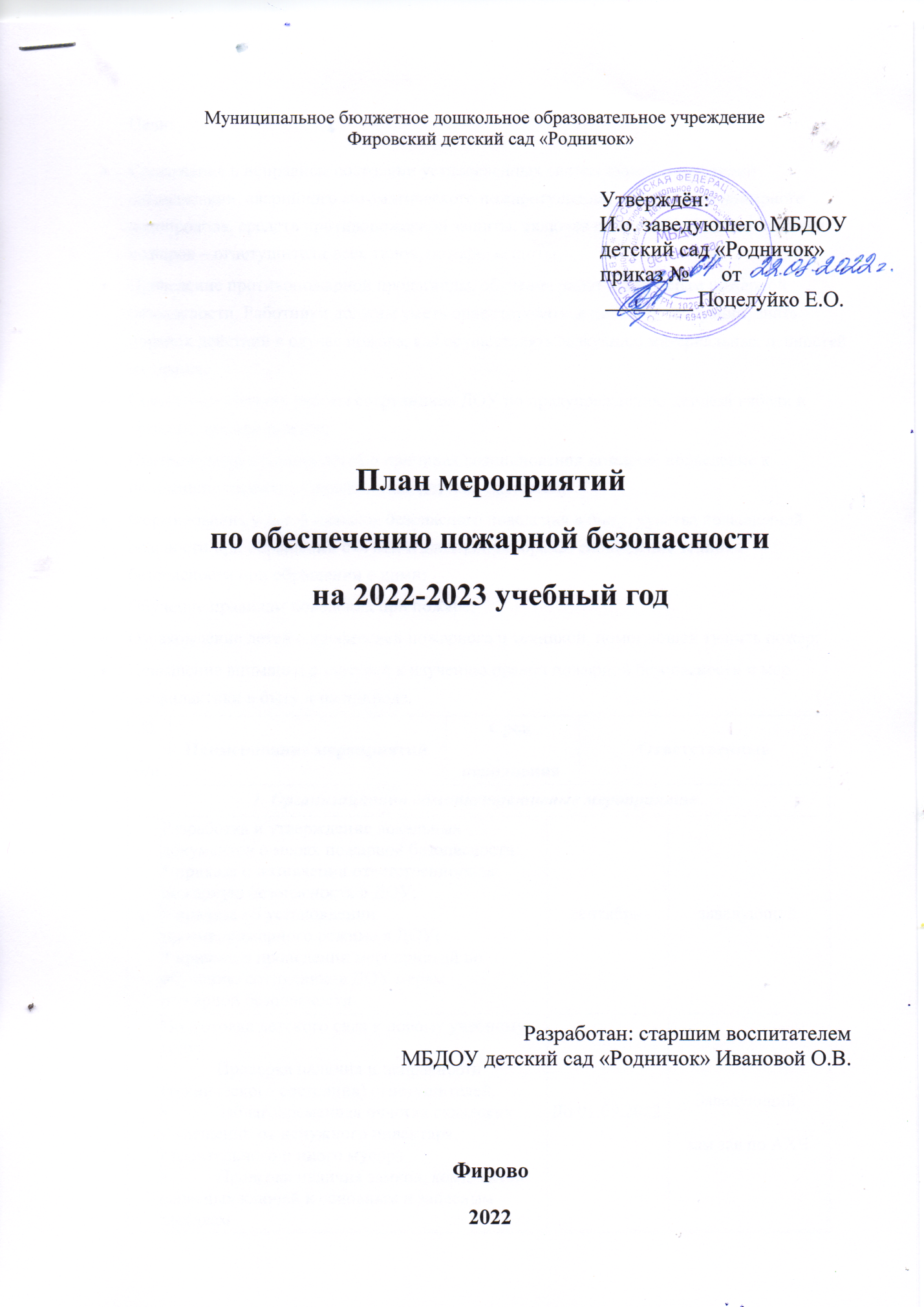 Цели:Содержание в исправном состоянии установленных систем охранно-пожарной сигнализации, аварийного автоматического пожаротушения, внутреннего пожарного водопровода, средств противопожарной защиты, включая первичные средства тушения пожаров – огнетушители всех типов, пожарные щиты;Проведение противопожарной пропаганды, обучение работников мерам пожарной безопасности. Работники должны уметь ориентироваться по плану эвакуации, знать порядок действий в случае пожара, как осуществлять эвакуацию материальных ценностей из здания;Совершенствование работы сотрудников ДОУ по предупреждению детской гибели и травматизма при пожаре;Систематизация знания детей о причинах возникновения пожаров, подведение к пониманию вероятных последствий детских шалостей;Формирование у детей навыков безопасного поведения в быту, чувства повышенной опасности при обращении с огнем и электроприборами, соблюдение техники безопасности при обращении с ними;Обучение правилам поведения при пожаре;Ознакомление детей с профессией пожарного и техникой, помогающей тушить пожар;Повышение внимание родителей к изучению правил пожарной безопасности и мер профилактики в быту и на природе.№п/п№п/пНаименование мероприятийСрокисполненияСрокисполненияСрокисполненияОтветственныеОтветственныеОтветственные1. Организационно административные мероприятия.1. Организационно административные мероприятия.1. Организационно административные мероприятия.1. Организационно административные мероприятия.1. Организационно административные мероприятия.1. Организационно административные мероприятия.1. Организационно административные мероприятия.1. Организационно административные мероприятия.1. Организационно административные мероприятия.1Разработка и утверждение локальных документов о мерах пожарной безопасности:
* приказа о назначении ответственного за
пожарную безопасность в ДОУ;
* приказа об установлении
противопожарного режима в ДОУ;
* приказа о проведении мероприятий по
обучению сотрудников ДОУ мерам
пожарной безопасностиРазработка и утверждение локальных документов о мерах пожарной безопасности:
* приказа о назначении ответственного за
пожарную безопасность в ДОУ;
* приказа об установлении
противопожарного режима в ДОУ;
* приказа о проведении мероприятий по
обучению сотрудников ДОУ мерам
пожарной безопасностиРазработка и утверждение локальных документов о мерах пожарной безопасности:
* приказа о назначении ответственного за
пожарную безопасность в ДОУ;
* приказа об установлении
противопожарного режима в ДОУ;
* приказа о проведении мероприятий по
обучению сотрудников ДОУ мерам
пожарной безопасностиРазработка и утверждение локальных документов о мерах пожарной безопасности:
* приказа о назначении ответственного за
пожарную безопасность в ДОУ;
* приказа об установлении
противопожарного режима в ДОУ;
* приказа о проведении мероприятий по
обучению сотрудников ДОУ мерам
пожарной безопасностисентябрьсентябрьсентябрьзаведующий2Подготовка детского сада к новому учебному году:•	Проверка наличия и исправности (технического состояния) огнетушителей,•	Заблаговременная очистка складских помещений от ненужного инвентаря, строительного и иного мусора.•	Проверка наличия замков, комплектов запасных ключей к основным и запасным выходамПроверка наличия и состояния на этажах планов эвакуации, трафаретных указателей места нахождения огнетушителей, телефонов.Подготовка детского сада к новому учебному году:•	Проверка наличия и исправности (технического состояния) огнетушителей,•	Заблаговременная очистка складских помещений от ненужного инвентаря, строительного и иного мусора.•	Проверка наличия замков, комплектов запасных ключей к основным и запасным выходамПроверка наличия и состояния на этажах планов эвакуации, трафаретных указателей места нахождения огнетушителей, телефонов.Подготовка детского сада к новому учебному году:•	Проверка наличия и исправности (технического состояния) огнетушителей,•	Заблаговременная очистка складских помещений от ненужного инвентаря, строительного и иного мусора.•	Проверка наличия замков, комплектов запасных ключей к основным и запасным выходамПроверка наличия и состояния на этажах планов эвакуации, трафаретных указателей места нахождения огнетушителей, телефонов.Подготовка детского сада к новому учебному году:•	Проверка наличия и исправности (технического состояния) огнетушителей,•	Заблаговременная очистка складских помещений от ненужного инвентаря, строительного и иного мусора.•	Проверка наличия замков, комплектов запасных ключей к основным и запасным выходамПроверка наличия и состояния на этажах планов эвакуации, трафаретных указателей места нахождения огнетушителей, телефонов.До 01.09.2022 г.До 01.09.2022 г.До 01.09.2022 г.Заведующий, зам зав по АХЧ3Проведение практических занятий по отработке плана эвакуации в случае возникновения пожараПроведение практических занятий по отработке плана эвакуации в случае возникновения пожараПроведение практических занятий по отработке плана эвакуации в случае возникновения пожараПроведение практических занятий по отработке плана эвакуации в случае возникновения пожара2 раза в год2 раза в год2 раза в годответственный за пожарную безопасность, заместитель заведующего4Проверка сопротивления изоляции электросети
и заземления оборудованияПроверка сопротивления изоляции электросети
и заземления оборудованияПроверка сопротивления изоляции электросети
и заземления оборудованияПроверка сопротивления изоляции электросети
и заземления оборудованияпо договору с организациейпо договору с организациейпо договору с организациейзаведующий5Проверка наличия (обновление) инструкций по пожарной безопасности и наглядной агитации. Доведение схем и инструкций по эвакуации воспитанников и сотрудников детского сада.Проверка наличия (обновление) инструкций по пожарной безопасности и наглядной агитации. Доведение схем и инструкций по эвакуации воспитанников и сотрудников детского сада.Проверка наличия (обновление) инструкций по пожарной безопасности и наглядной агитации. Доведение схем и инструкций по эвакуации воспитанников и сотрудников детского сада.Проверка наличия (обновление) инструкций по пожарной безопасности и наглядной агитации. Доведение схем и инструкций по эвакуации воспитанников и сотрудников детского сада.сентябрьсентябрьсентябрьзаведующий6Проведение внепланового противопожарного инструктажа в связи с организацией массовых мероприятий (новогодних елок)Проведение внепланового противопожарного инструктажа в связи с организацией массовых мероприятий (новогодних елок)Проведение внепланового противопожарного инструктажа в связи с организацией массовых мероприятий (новогодних елок)Проведение внепланового противопожарного инструктажа в связи с организацией массовых мероприятий (новогодних елок)декабрьдекабрьдекабрьзаведующийхозяйством7Проведение инструктажей с персоналом по   противопожарной безопасности     (очередных и для вновь принятых работников).Проведение инструктажей с персоналом по   противопожарной безопасности     (очередных и для вновь принятых работников).Проведение инструктажей с персоналом по   противопожарной безопасности     (очередных и для вновь принятых работников).Проведение инструктажей с персоналом по   противопожарной безопасности     (очередных и для вновь принятых работников).постояннопостояннопостояннозаведующий8Обеспечение соблюдения правил пожарной безопасности при проведении детских утренников и других массовых мероприятий путем установления во время их проведения обязательного дежурства работников        во время массовых мероприятий      Обеспечение соблюдения правил пожарной безопасности при проведении детских утренников и других массовых мероприятий путем установления во время их проведения обязательного дежурства работников        во время массовых мероприятий      Обеспечение соблюдения правил пожарной безопасности при проведении детских утренников и других массовых мероприятий путем установления во время их проведения обязательного дежурства работников        во время массовых мероприятий      Обеспечение соблюдения правил пожарной безопасности при проведении детских утренников и других массовых мероприятий путем установления во время их проведения обязательного дежурства работников        во время массовых мероприятий      регулярно(в соответствии с планом проведения)регулярно(в соответствии с планом проведения)регулярно(в соответствии с планом проведения)воспитатели9Мониторинг работы АПС Мониторинг работы АПС Мониторинг работы АПС Мониторинг работы АПС 1 раз в  мес.1 раз в  мес.1 раз в  мес.соответствующая организация10Проверка исправности наружного освещения, электрических розеток, выключателей, техническое обслуживание электросетейПроверка исправности наружного освещения, электрических розеток, выключателей, техническое обслуживание электросетейПроверка исправности наружного освещения, электрических розеток, выключателей, техническое обслуживание электросетейПроверка исправности наружного освещения, электрических розеток, выключателей, техническое обслуживание электросетейпостояннопостояннопостоянносоответствующая организацияМетодическая работа. Методическая работа. Методическая работа. Методическая работа. Методическая работа. Методическая работа. Методическая работа. Методическая работа. Методическая работа. Проведение месячника безопасности 1 неделя «Безопасная дорога»2 неделя «Пожарная безопасность»3 неделя «Безопасность в быту»Проведение месячника безопасности 1 неделя «Безопасная дорога»2 неделя «Пожарная безопасность»3 неделя «Безопасность в быту»Проведение месячника безопасности 1 неделя «Безопасная дорога»2 неделя «Пожарная безопасность»3 неделя «Безопасность в быту»СентябрьСентябрьСентябрьст. воспитатель, муз. руководительвоспитатели группст. воспитатель, муз. руководительвоспитатели групп1Регулярное оформление наглядной агитации по пожарной безопасности.Регулярное оформление наглядной агитации по пожарной безопасности.Регулярное оформление наглядной агитации по пожарной безопасности.В течение годаВ течение годаВ течение годазаведующий ДОУзаведующий ДОУ2Рассмотрение на педагогических советах состояния пожарной безопасности в ДОУ и принятие первоочередных мер по усилению противопожарного режима.Утверждение на общем собрании коллективного плана работы по пожарной безопасности на новый учебный год.Рассмотрение на педагогических советах состояния пожарной безопасности в ДОУ и принятие первоочередных мер по усилению противопожарного режима.Утверждение на общем собрании коллективного плана работы по пожарной безопасности на новый учебный год.Рассмотрение на педагогических советах состояния пожарной безопасности в ДОУ и принятие первоочередных мер по усилению противопожарного режима.Утверждение на общем собрании коллективного плана работы по пожарной безопасности на новый учебный год.Август Август Август заведующий ДОУзав. хозяйствомст. воспитательзаведующий ДОУзав. хозяйствомст. воспитатель3Консультации:«Основы пожарной безопасности»«Эвакуация детей из загоревшегося здания» «Средства пожаротушения»«Обеспечение безопасности ребенка: дома и в общественных местах»;«Первая помощь при ожогах»;«Оказание первой помощи, пострадавшим во время пожара»Консультации:«Основы пожарной безопасности»«Эвакуация детей из загоревшегося здания» «Средства пожаротушения»«Обеспечение безопасности ребенка: дома и в общественных местах»;«Первая помощь при ожогах»;«Оказание первой помощи, пострадавшим во время пожара»Консультации:«Основы пожарной безопасности»«Эвакуация детей из загоревшегося здания» «Средства пожаротушения»«Обеспечение безопасности ребенка: дома и в общественных местах»;«Первая помощь при ожогах»;«Оказание первой помощи, пострадавшим во время пожара»В течении годаВ течении годаВ течении годазаведующий ДОУпожарный инспектормедсестразаведующий ДОУпожарный инспектормедсестра4Пополнение РС  дидактическими играми, наглядными пособиями для изучения правил пожарной безопасности с воспитанниками и работникамиПополнение РС  дидактическими играми, наглядными пособиями для изучения правил пожарной безопасности с воспитанниками и работникамиПополнение РС  дидактическими играми, наглядными пособиями для изучения правил пожарной безопасности с воспитанниками и работникамиВ течении годаВ течении годаВ течении годаЗаведующий ДОУЗаведующий ДОУ5Практические занятия по отработке плана эвакуации в случае возникновения пожара.Практические занятия по отработке плана эвакуации в случае возникновения пожара.Практические занятия по отработке плана эвакуации в случае возникновения пожара.1 р. в кв.1 р. в кв.1 р. в кв.Ответственный за ПБОтветственный за ПБРабота с детьмиРабота с детьмиРабота с детьмиРабота с детьмиРабота с детьмиРабота с детьмиРабота с детьмиРабота с детьмиРабота с детьми1Беседы:Если в доме случился пожар;Пожарный – героическая профессия;Причины возникновения пожаров;Спички не тронь – в спичках огонь;О пользе бытовых электроприборов и правилах пользования ими;Малышам об огне;Добрый и злой огонь;Если возник пожар;Пожарный номер-01;Человеку друг огонь, только зря его не тронь;А у нас в квартире газ;Труд пожарных;Костер в лесу.Экскурсии:по детскому саду «Знакомство с пожарной сигнализацией»;по детскому саду «Пути эвакуации»;В пожарную часть (МЧС России);В прачечную ДОУ – знакомство с электроприборами;На кухню ДОУ - знакомство с электроприборами Беседы:Если в доме случился пожар;Пожарный – героическая профессия;Причины возникновения пожаров;Спички не тронь – в спичках огонь;О пользе бытовых электроприборов и правилах пользования ими;Малышам об огне;Добрый и злой огонь;Если возник пожар;Пожарный номер-01;Человеку друг огонь, только зря его не тронь;А у нас в квартире газ;Труд пожарных;Костер в лесу.Экскурсии:по детскому саду «Знакомство с пожарной сигнализацией»;по детскому саду «Пути эвакуации»;В пожарную часть (МЧС России);В прачечную ДОУ – знакомство с электроприборами;На кухню ДОУ - знакомство с электроприборами Беседы:Если в доме случился пожар;Пожарный – героическая профессия;Причины возникновения пожаров;Спички не тронь – в спичках огонь;О пользе бытовых электроприборов и правилах пользования ими;Малышам об огне;Добрый и злой огонь;Если возник пожар;Пожарный номер-01;Человеку друг огонь, только зря его не тронь;А у нас в квартире газ;Труд пожарных;Костер в лесу.Экскурсии:по детскому саду «Знакомство с пожарной сигнализацией»;по детскому саду «Пути эвакуации»;В пожарную часть (МЧС России);В прачечную ДОУ – знакомство с электроприборами;На кухню ДОУ - знакомство с электроприборами В течении годаВ течении годаВ течении годавоспитатели младших, средних, старших, подготовительных группвоспитатели младших, средних, старших, подготовительных групп2Игры:сюжетно-ролевые «Вызов пожарных», «Едем на пожар», «Пожарная часть», «Твои первые действия при пожаре»;подвижные «Огонь в очаге», «Пожарные на учениях», «Спасение пострадавших», «Земля, вода, огонь, воздух», «Огненный дракон», «Птички в беде»;театрализованные «Храбрый Зайка»;онлайн-игры «Онлайн-раскраска пожарная машина»;дидактические «Горит – не горит», «Доскажи словечко», «Средства пожаротушения», «Кому, что нужно для работы», «Лото-пожарная безопасность»,  «Как избежать неприятностей», «Сложи картинку», «Пожароопасные предметы»,  «Что необходимо пожарному?», «Куда звонит Чебурашка?», «Чудесные спички», «Хорошо—плохо», «Отгадай загадку»;Моделирование ситуаций  «В доме зажгли бенгальские огни», «Мама оставила сушить белье над плитой», «Папа оставил кастрюлю на плите», «Бабушка забыла выключить утюг».Игры:сюжетно-ролевые «Вызов пожарных», «Едем на пожар», «Пожарная часть», «Твои первые действия при пожаре»;подвижные «Огонь в очаге», «Пожарные на учениях», «Спасение пострадавших», «Земля, вода, огонь, воздух», «Огненный дракон», «Птички в беде»;театрализованные «Храбрый Зайка»;онлайн-игры «Онлайн-раскраска пожарная машина»;дидактические «Горит – не горит», «Доскажи словечко», «Средства пожаротушения», «Кому, что нужно для работы», «Лото-пожарная безопасность»,  «Как избежать неприятностей», «Сложи картинку», «Пожароопасные предметы»,  «Что необходимо пожарному?», «Куда звонит Чебурашка?», «Чудесные спички», «Хорошо—плохо», «Отгадай загадку»;Моделирование ситуаций  «В доме зажгли бенгальские огни», «Мама оставила сушить белье над плитой», «Папа оставил кастрюлю на плите», «Бабушка забыла выключить утюг».Игры:сюжетно-ролевые «Вызов пожарных», «Едем на пожар», «Пожарная часть», «Твои первые действия при пожаре»;подвижные «Огонь в очаге», «Пожарные на учениях», «Спасение пострадавших», «Земля, вода, огонь, воздух», «Огненный дракон», «Птички в беде»;театрализованные «Храбрый Зайка»;онлайн-игры «Онлайн-раскраска пожарная машина»;дидактические «Горит – не горит», «Доскажи словечко», «Средства пожаротушения», «Кому, что нужно для работы», «Лото-пожарная безопасность»,  «Как избежать неприятностей», «Сложи картинку», «Пожароопасные предметы»,  «Что необходимо пожарному?», «Куда звонит Чебурашка?», «Чудесные спички», «Хорошо—плохо», «Отгадай загадку»;Моделирование ситуаций  «В доме зажгли бенгальские огни», «Мама оставила сушить белье над плитой», «Папа оставил кастрюлю на плите», «Бабушка забыла выключить утюг».В течение годаВ течение годаВ течение годавоспитателивоспитатели4Чтение художественной литературы:Маршак Самуил Яковлевич«Что горит?»,«Пожар»,«Кошкин дом»,«Рассказ о неизвестном герое»,«Сказка про спички»;Житков Борис Степанович«Пожар на море»,«Дым»;Чуковский Корней Иванович«Путаница»;Толстой Лев Николаевич«Пожарные собаки»,«Пожар»,«Дым»;Остер Григорий Бенционович«Вредные советы»;Михалков Сергей Владимирович«Дядя Степа»;Фетисов Том Иосифович«Куда спешат красные машины»;Шевченко Алексей Анатольевич«Как ловили Уголька»;Подольный Роман Григорьевич«Как человек огонь приручил»;Пермяк Евгений Андреевич«Как Огонь Воду замуж взял», Гончаров Владимир«Пожарная машина»;Цыферов Геннадий Михайлович «Жил на свете слоненок»; Драгунский Виктор Юзефович«Пожар во флигеле или подвиг во льдах»Голосов Павел Павлович«Сказка о заячьем теремке и опасном коробке»;Хоринская (Котвицкая) Елена Евгеньевна«Спички-невелички»,«И папа, и мама Сережу бранят…»;Вациетис Ояр Оттович«Спички»,«Новый год».Плешаков Андрей Анатольевич«Горит трава»,«Горит костер».Сухомлинский Василий Александрович«Воробышек и огонь».Чтение художественной литературы:Маршак Самуил Яковлевич«Что горит?»,«Пожар»,«Кошкин дом»,«Рассказ о неизвестном герое»,«Сказка про спички»;Житков Борис Степанович«Пожар на море»,«Дым»;Чуковский Корней Иванович«Путаница»;Толстой Лев Николаевич«Пожарные собаки»,«Пожар»,«Дым»;Остер Григорий Бенционович«Вредные советы»;Михалков Сергей Владимирович«Дядя Степа»;Фетисов Том Иосифович«Куда спешат красные машины»;Шевченко Алексей Анатольевич«Как ловили Уголька»;Подольный Роман Григорьевич«Как человек огонь приручил»;Пермяк Евгений Андреевич«Как Огонь Воду замуж взял», Гончаров Владимир«Пожарная машина»;Цыферов Геннадий Михайлович «Жил на свете слоненок»; Драгунский Виктор Юзефович«Пожар во флигеле или подвиг во льдах»Голосов Павел Павлович«Сказка о заячьем теремке и опасном коробке»;Хоринская (Котвицкая) Елена Евгеньевна«Спички-невелички»,«И папа, и мама Сережу бранят…»;Вациетис Ояр Оттович«Спички»,«Новый год».Плешаков Андрей Анатольевич«Горит трава»,«Горит костер».Сухомлинский Василий Александрович«Воробышек и огонь».Чтение художественной литературы:Маршак Самуил Яковлевич«Что горит?»,«Пожар»,«Кошкин дом»,«Рассказ о неизвестном герое»,«Сказка про спички»;Житков Борис Степанович«Пожар на море»,«Дым»;Чуковский Корней Иванович«Путаница»;Толстой Лев Николаевич«Пожарные собаки»,«Пожар»,«Дым»;Остер Григорий Бенционович«Вредные советы»;Михалков Сергей Владимирович«Дядя Степа»;Фетисов Том Иосифович«Куда спешат красные машины»;Шевченко Алексей Анатольевич«Как ловили Уголька»;Подольный Роман Григорьевич«Как человек огонь приручил»;Пермяк Евгений Андреевич«Как Огонь Воду замуж взял», Гончаров Владимир«Пожарная машина»;Цыферов Геннадий Михайлович «Жил на свете слоненок»; Драгунский Виктор Юзефович«Пожар во флигеле или подвиг во льдах»Голосов Павел Павлович«Сказка о заячьем теремке и опасном коробке»;Хоринская (Котвицкая) Елена Евгеньевна«Спички-невелички»,«И папа, и мама Сережу бранят…»;Вациетис Ояр Оттович«Спички»,«Новый год».Плешаков Андрей Анатольевич«Горит трава»,«Горит костер».Сухомлинский Василий Александрович«Воробышек и огонь».В течение годаВ течение годаВ течение годавоспитателивоспитатели5Изобразительная деятельность:рисование иллюстраций к произведениям художественной литературы;изготовление поздравительной открытки ко Дню пожарной охраны;рисование «Куда спешат красные машины», «Пожар»;лепка «Пожарные собаки», «Пожарные машины»;конструирование из бумаги поделки «Пожарная машина».Изобразительная деятельность:рисование иллюстраций к произведениям художественной литературы;изготовление поздравительной открытки ко Дню пожарной охраны;рисование «Куда спешат красные машины», «Пожар»;лепка «Пожарные собаки», «Пожарные машины»;конструирование из бумаги поделки «Пожарная машина».Изобразительная деятельность:рисование иллюстраций к произведениям художественной литературы;изготовление поздравительной открытки ко Дню пожарной охраны;рисование «Куда спешат красные машины», «Пожар»;лепка «Пожарные собаки», «Пожарные машины»;конструирование из бумаги поделки «Пожарная машина».В течение годаВ течение годаВ течение годавоспитателивоспитатели6Оформление выставки детских рисунков: «По сказкам».Оформление выставки детских рисунков: «По сказкам».Оформление выставки детских рисунков: «По сказкам».По плануПо плануПо плануст. воспитатель воспитателист. воспитатель воспитатели7 Практические занятия с детьми по формированию навыков поведения в пожароопасной ситуации Практические занятия с детьми по формированию навыков поведения в пожароопасной ситуации Практические занятия с детьми по формированию навыков поведения в пожароопасной ситуации1 раз в квартал1 раз в квартал1 раз в кварталвоспитателивоспитатели8Практикум для детей и воспитателей: «Оказание первой помощи в экстренных ситуациях»Практикум для детей и воспитателей: «Оказание первой помощи в экстренных ситуациях»Практикум для детей и воспитателей: «Оказание первой помощи в экстренных ситуациях»2 раза в год2 раза в год2 раза в годмедсестрамедсестра9Тематический досуг:    «В мире героических профессий МЧС: Огнеборцы»Тематический досуг:    «В мире героических профессий МЧС: Огнеборцы»Тематический досуг:    «В мире героических профессий МЧС: Огнеборцы»ДекабрьДекабрьДекабрьмузыкальный руководительмузыкальный руководитель10Познавательная итоговая викторина: «Хочу все знать!»Познавательная итоговая викторина: «Хочу все знать!»Познавательная итоговая викторина: «Хочу все знать!»МайМайМаймузыкальный руководитель воспитателимузыкальный руководитель воспитателиРабота с родителямиРабота с родителямиРабота с родителямиРабота с родителямиРабота с родителямиРабота с родителямиРабота с родителямиРабота с родителямиРабота с родителями1Оформление стендов в группах «Опасные ситуации дома и в детском саду»Оформление стендов в группах «Опасные ситуации дома и в детском саду»Оформление стендов в группах «Опасные ситуации дома и в детском саду»В течение годаВ течение годаВ течение годаст. воспитатель воспитателист. воспитатель воспитатели2Оформление стендов и уголков по пожарной безопасности  с консультациями в коридорах и холлах детского садаОформление стендов и уголков по пожарной безопасности  с консультациями в коридорах и холлах детского садаОформление стендов и уголков по пожарной безопасности  с консультациями в коридорах и холлах детского садаПериодическиПериодическиПериодическист. воспитатель заведующий хозяйствомст. воспитатель заведующий хозяйством3Консультации:«Безопасное поведение» «Предотвратите беду: действия детей в чрезвычайных ситуациях»«Правила поведения при пожаре»«Первая помощь (ожоги, травмы)Консультации:«Безопасное поведение» «Предотвратите беду: действия детей в чрезвычайных ситуациях»«Правила поведения при пожаре»«Первая помощь (ожоги, травмы)Консультации:«Безопасное поведение» «Предотвратите беду: действия детей в чрезвычайных ситуациях»«Правила поведения при пожаре»«Первая помощь (ожоги, травмы)В течение годаВ течение годаВ течение годазаведующий ДОУст. воспитательмедсестрапожарный инспекторзаведующий ДОУст. воспитательмедсестрапожарный инспектор4Беседа по пожарной безопасности на групповых родительских собранияхБеседа по пожарной безопасности на групповых родительских собранияхБеседа по пожарной безопасности на групповых родительских собранияхСентябрьДекабрьМайСентябрьДекабрьМайСентябрьДекабрьМайВоспитателиВоспитатели5Совместные учения сотрудников детского сада, детей:«Пожарные на учениях» - практическое освоение навыков и правил поведения при пожаре, оказания первой помощи пострадавшим, отработка первоочередных мер по тушению огня (учебная эвакуация)Совместные учения сотрудников детского сада, детей:«Пожарные на учениях» - практическое освоение навыков и правил поведения при пожаре, оказания первой помощи пострадавшим, отработка первоочередных мер по тушению огня (учебная эвакуация)Совместные учения сотрудников детского сада, детей:«Пожарные на учениях» - практическое освоение навыков и правил поведения при пожаре, оказания первой помощи пострадавшим, отработка первоочередных мер по тушению огня (учебная эвакуация)ИюньИюньИюньЗаведующий ДОУСт. воспитательЗам. заведующего Зав. хозяйствомВоспитателиМедсестраЗаведующий ДОУСт. воспитательЗам. заведующего Зав. хозяйствомВоспитателиМедсестра